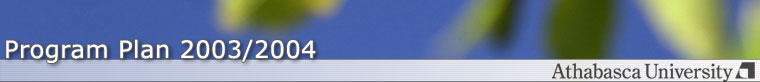 Program Requirements | Advising Services | 2003/2004 Program Plans | GlossaryThe program plans are intended to assist you in planning a program.  Please refer to the official regulations, English & History.


 Content: Paul Gaudette
Webcreation: Jonathan Guay
Last updated: November 19, 2004